В соответствии с постановлением Губернатора Камчатского края от 12.04.2017 № 33 «Об изменении структуры исполнительных органов государственной власти Камчатского края»ПРИКАЗЫВАЮ:1. Внести в приложение к приказу Министерства образования и науки Камчатского края от 22.07.2013 № 1014 «О мерах по поддержке талантливой молодёжи в Камчатском крае» следующие изменения:1) в приложении № 1 к приказу:а) в абзаце третьем части 2 слово «науки» заменить словами «молодежной политики»;б) в части 8 слово «науки» заменить словами «молодежной политики»;в) в части 10 слово «науки» заменить словами «молодежной политики»;г) в части 11 слова «Министерство образования и науки Камчатского края» заменить словами «Министерство образования и молодежной политики Камчатского края»;2) в приложении № 2 к приказу:а) в части 1.3 слово «науки» заменить словами «молодежной политики»;б) в части 3.1 слово «науки» заменить словами «молодежной политики»;в) в части 3.9 слово «науки» заменить словами «молодежной политики»;г) в абзаце пятом части 4.1 слово «науки» заменить словами «молодежной политики»;д) в части 4.5 слово «науки» заменить словами «молодежной политики».2. Настоящий приказ вступает в силу через 10 дней после дня его официального опубликования.Министр											  В.И. Сивак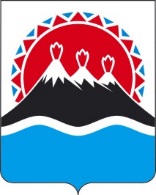 МИНИСТЕРСТВО ОБРАЗОВАНИЯ И МОЛОДЕЖНОЙ ПОЛИТИКИКАМЧАТСКОГО КРАЯПРИКАЗ № МИНИСТЕРСТВО ОБРАЗОВАНИЯ И МОЛОДЕЖНОЙ ПОЛИТИКИКАМЧАТСКОГО КРАЯПРИКАЗ № МИНИСТЕРСТВО ОБРАЗОВАНИЯ И МОЛОДЕЖНОЙ ПОЛИТИКИКАМЧАТСКОГО КРАЯПРИКАЗ № г. Петропавловск-Камчатский«   » _____ 2017 года«   » _____ 2017 года«   » _____ 2017 годаО внесении изменений в приложение к приказу Министерства образования и науки Камчатского края от 22.07.2013 № 1014 «О мерах по поддержке талантливой молодёжи в Камчатском крае»О внесении изменений в приложение к приказу Министерства образования и науки Камчатского края от 22.07.2013 № 1014 «О мерах по поддержке талантливой молодёжи в Камчатском крае»